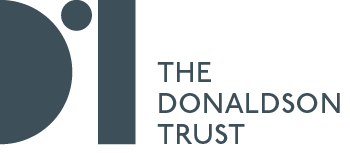 Diversity Monitoring Form Post Applied for:Date:Which of the following best describes your gender? Do you consider yourself to be a trans person? What is your date of birth? Do you consider yourself to have a disability?  What is your ethnic group?  What, if any, religion, religious denomination or religious body do you belong to? How would you describe your sexual orientation?  